Elektrický proud Je fyzikální veličina - je to uspořádaný pohyb elektricky nabitých částic – elektronů (e-) jedním směremZnačka ……………………….. IZákladní jednotka ……………A (čti Ampér)Vedlejší jednotky …………… mA (čti miliampér), kA (čti kiloampér)1kA (kiloampér) = 1000A (ampérů)1A (ampér) = 1000mA (miliampér)IzolantyU některých pevných látek jsou i elektrony (e-) pevně vázány k jádrům v atomech – v tomto případě se elektrony uspořádaně (společně) nepohybujíTakové pevné látky se nazývají izolanty – nevodičeMezi izolanty patří např. papír, sklo, porcelán, suché dřevoVodičePevné látky, ve kterých se uspořádaně (společně) pohybují elektronyMezi vodiče patří kovy a grafit (tuha)Vedení elektrického proudu v kapalinách a plynechV kapalinách a plynech dochází k vedení elektrického proudu pomocí záporných a kladných iontůIonty obsahuje například mořská voda, minerálkaMěření elektrického proudu Přístroj na měření elektrického proudu se nazývá ampérmetr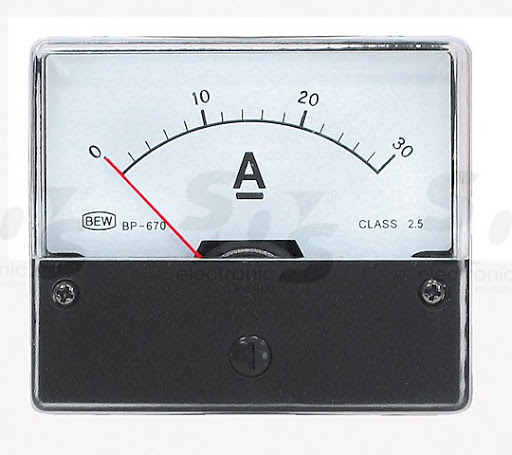 Pokud budeš chtít, tak si můžeš tento obrázek nakreslit do sešitu.